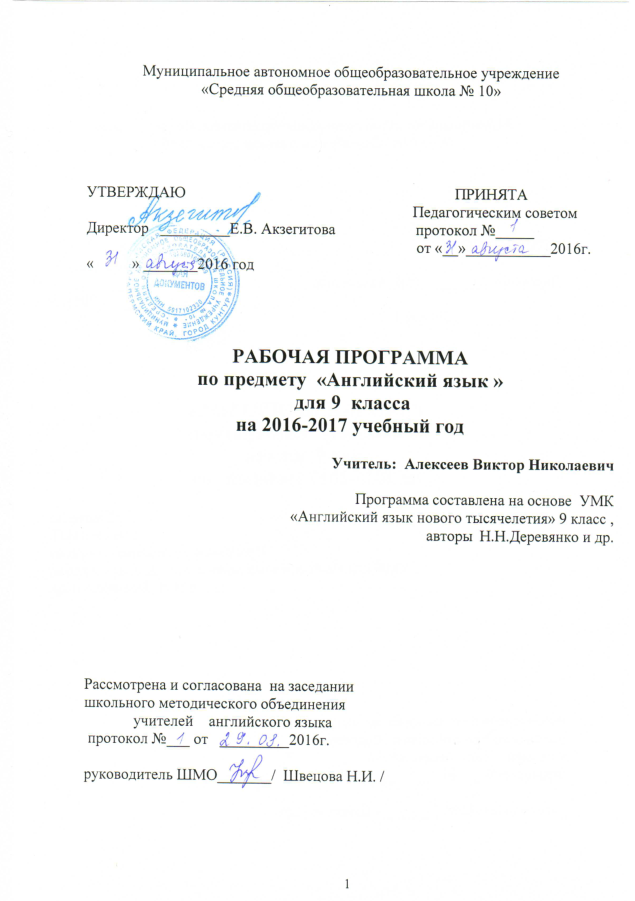                     Пояснительная запискаРабочая программа учебного предмета «Английский язык» составлена в соответствии с требованиями федерального компонента государственного стандарта среднего (полного) общего образования и программой курса английского языка «Английский язык нового тысячелетия! Для 5-11 классов авторов  О.Л.Гроза, М.Л.Мичурина и др., издательства «Титул», 2012 год.Программа нацелена на реализацию личностно-ориентированного, коммуникативно-когнитивного, социокультурного деятельностного подхода к обучению английскому языку.       В качестве интегративной цели обучения рассматривается формирование иноязычной коммуникативной компетенции, то есть способности и реальной готовности школьников осуществлять иноязычное общения и добиваться взаимопонимания с носителями иностранного языка, а также развитие и воспитание школьников средствами учебного предмета.       Личностно-ориентированный подход, ставящий в центр учебно-воспитательного процесса личность ученика, учет его способностей, возможностей и склонностей, предполагает особый акцент на социокультурной составляющей иноязычной коммуникативной компетенции. Это должно обеспечить культуроведческую направленность обучения, приобщение школьников к культуре страны/стран изучаемого языка, лучшее осознание культуры своей собственной страны, умение ее представить средствами иностранного языка, включение школьников в диалог культур.       В тематическое планирование по английскому языку включены уроки по проектной   методике, которые способствуют акцентированию деятельностного подхода в целостном коммуникативно-ориентированном характере языкового образования. В тематическое планирование также включены уроки с использованием ИКТ как средство формирования информационно-коммуникативной компетенции учащихся.     С этих позиций обучение рассматривается как процесс овладения не только определенной суммой знаний и системой соответствующих умений и навыков, но и как процесс овладения компетенциями. Это определило цели обучения английскому языку в 9 классе.Цели и задачи обучения английскому языку в 9 классе:Изучение английского языка в 9 классе направлено на достижение следующих целей:Развитие коммуникативной компетентности учащихся на уровне, позволяющем успешно решать коммуникативные задачи в разнообразных ситуациях англоязычного общения;Умение работать в группе, оформлять и представлять результаты своей работы;Изучение предмета «Английский язык» в 9 классе способствует решению следующих задач:Развивать способность учащихся эффективно общаться на современном английском языке.Развивать у учащихся коммуникативные умения в 4-х видах речевой деятельности: говорении, чтении, аудировании, письме.Развивать у учащихся навыки перевода.Готовить учащихся к использованию английского языка в ситуациях повседневного общения.Развивать у учащихся позитивное отношение к своей культуре и культуре других стран.Развивать у учащихся автономию при изучении языка.Формировать понимание важности родного языка для изучения иностранного.Данная программа содержит все темы, включенные в федеральный компонент содержания образования. Учебный предмет изучается в 9 классах, рассчитан на 102 часа при 3 часах в неделю. Из них 10 часов на итоговые контрольные работы в конце каждого раздела, 4 часа на контрольные работы по итогам четырёх разделов, 9 часов на проекты.  Учебник предполагает отбор необходимого материала самим учителем.При проведении уроков используются индивидуальная, парная и групповая формы работы; игры, конкурсы, проектная деятельность и др.Текущий контроль проводится в форме тестов в конце каждой темы.Итоговый контроль проводится в форме тестов в конце каждых трех разделов.Основное содержание программыПредметное содержание речиПредметное содержание речи  Школьное образование, школьная жизнь, изучаемые предметы и отношение к ним; международные школьные обмены; переписка; проблемы выбора профессии и роль иностранного языка.  Страна и страна/страны изучаемого языка и родная страна, их культурные особенности (национальные праздники, знаменательные даты, традиции, обычаи), достопримечательности, путешествие по странам изучаемого языка и России; выдающиеся люди, их вклад в науку и мировую культуру; средства массовой информации (пресса, телевидение, радио, Интернет) часов. Природа и проблемы экологии. Здоровый образ жизни  часов. Речевые умения Говорение Диалогическая речь. Развитие у школьников диалогической речи на средней ступени предусматривает овладение ими умениями вести диалог этикетного характера, диалог-расспрос, диалог-побуждение к действию и диалог-обмен мнениями, а также их комбинации: Речевые умения при ведении диалогов этикетного характера: • начать, поддержать и закончить разговор; • поздравить, выразить пожелания и отреагировать на них; выразить благодарность; • вежливо переспросить, выразить согласие/ отказ. Объем этикетных диалогов – до 4 реплик со стороны каждого учащегося. Речевые умения при ведении диалога-расспроса: • запрашивать и сообщать фактическую информацию (Кто? Что? Как? Где? Куда? Когда? С кем? Почему?), переходя с позиции спрашивающего на позицию отвечающего; • целенаправленно расспрашивать, «брать интервью». Объем данных диалогов – до 6 реплик со стороны каждого учащегося. Речевые умения при ведении диалога-побуждения к действию: • обратиться с просьбой и выразить готовность/отказ ее выполнить; • дать совет и принять/не принять его; • пригласить к действию/взаимодействию и согласиться/не согласиться принять в нем участие; • сделать предложение и выразить согласие/несогласие, принять его, объяснить причину. Объем данных диалогов – до 4 реплик со стороны каждого учащегося. Речевые умения при ведении диалога – обмена мнениями: • выразить точку зрения и согласиться/не согласиться с ней; • высказать одобрение/неодобрение; • выразить сомнение; • выразить эмоциональную оценку обсуждаемых событий (радость/огорчение, желание/нежелание); • выразить эмоциональную поддержку партнера, в том числе с помощью комплиментов. Объем диалогов - не менее 5-7 реплик со стороны каждого учащегося. При участии в этих видах диалога и их комбинациях школьники решают различные коммуникативные задачи, предполагающие развитие и совершенствование культуры речи и соответствующих речевых умений. Монологическая речь. Развитие монологической речи на средней ступени предусматривает овладение учащимися следующими умениями: • кратко высказываться о фактах и событиях, используя основные коммуникативные типы речи (описание, повествование, сообщение, характеристика), эмоциональные и оценочные суждения; • передавать содержание, основную мысль прочитанного с опорой на текст; • делать сообщение в связи с прочитанным текстом. • выражать и аргументировать свое отношение к прочитанному/услышанному. Объем монологического высказывания – до 12 фраз. АудированиеВладение умениями понимать на слух иноязычный текст предусматривает понимание несложных текстов с разной глубиной и точностью проникновения в их содержание (с пониманием основного содержания, с выборочным пониманием и полным пониманием текста) в зависимости от коммуникативной задачи и функционального типа текста. При этом предусматривается развитие следующих умений: • прогнозировать содержание устного текста по началу сообщения и выделять основную мысль в воспринимаемом на слух тексте; • выбирать главные факты, опуская второстепенные; • выборочно понимать необходимую информацию в сообщениях прагматического характера с опорой на языковую догадку, контекст; • игнорировать незнакомый языковой материал, несущественный для понимания. Содержание текстов должно соответствовать возрастным особенностям и интересам учащихся 8-9 классов, иметь образовательную и воспитательную ценность. Время звучания текста – 1,5-2 минуты. Чтение Школьники учатся читать и понимать аутентичные тексты с различной глубиной и точностью проникновения в их содержание (в зависимости от вида чтения): с пониманием основного содержания (ознакомительное чтение); с полным пониманием содержания (изучающее чтение); с выборочным пониманием нужной или интересующей информации (просмотровое/поисковое чтение). Содержание текстов должно соответствовать возрастным особенностям и интересам учащихся 8-9 классов, иметь образовательную и воспитательную ценность, воздействовать на эмоциональную сферу школьников. Независимо от вида чтения возможно использование двуязычного словаря. Чтение с пониманием основного содержания текста осуществляется на аутентичных материалах, отражающих особенности быта, жизни, культуры стран изучаемого языка. Умения чтения, подлежащие формированию: • определять тему, содержание текста по заголовку; • выделять основную мысль; • выбирать главные факты из текста, опуская второстепенные; • устанавливать логическую последовательность основных фактов/ событий в тексте. Объем текста – до 500 слов. Чтение с полным пониманием текста осуществляется на облегченных аутентичных текстах разных жанров. Умения чтения, подлежащие формированию: • полно и точно понимать содержание текста на основе его информационной переработки (языковой догадки, словообразовательного и грамматического анализа , выборочного перевода, использование страноведческого комментария); • оценивать полученную информацию, выразить свое мнение; • прокомментировать/объяснить те или иные факты, описанные в тексте. Объем текста - до 600 слов. Чтение с выборочным понимание нужной или интересующей информации предполагает умение просмотреть аутентичный текст, (статью или несколько статей из газеты, журнала, сайтов Интернет) и выбрать информацию, которая необходима или представляет интерес для учащихся. Письменная речь Овладение письменной речью предусматривает развитие следующих умений: • делать выписки из текста; • писать короткие поздравления с днем рождения, другими праздниками, выражать пожелания; (объемом 30-40 слов, включая написание адреса); • заполнять бланки (указывать имя, фамилию, пол, возраст, гражданство, адрес); • писать личное письмо по образцу/ без опоры на образец (расспрашивать адресат о его жизни, делах, сообщать то же о себе, выражать благодарность, просьбу), используя материал одной или нескольких тем, усвоенных в устной речи и при чтении, употребляя необходимые формулы речевого этикета (объем личного письма 80-90 слов, включая адрес). Успешное овладение английским языком на допороговом уровне (соответствующем международному стандарту) предполагает развитие учебных и компенсаторных умений при обучении говорению, письму аудированию и чтению. На средней ступени обучения у учащиеся развиваются такие специальные учебные умения как: • осуществлять информационную переработку иноязычных текстов, раскрывая разнообразными способами значения новых слов, определяя грамматическую форму; • пользоваться словарями и справочниками, в том числе электронными; • участвовать в проектной деятельности, в том числе межпредметного характера, требующей использования иноязычных источников информации. В основной школе также целенаправленно осуществляется развитие компенсаторных умений - умений выходить из затруднительных положений при дефиците языковых средств, а именно: развитие умения использовать при говорении переспрос, перифраз, синонимичные средства, мимику, жесты, а при чтении и аудировании - языковую догадку, тематическое прогнозирование содержания, опускать/игнорировать информацию, не мешающую понять основное значение текста. Социокультурные знания и умения Школьники учатся осуществлять межличностное и межкультурное общение, применяя знания о национально-культурных особенностях своей страны и страны/стран изучаемого языка, полученные на уроках иностранного языка и в процессе изучения других предметов (знания межпредметного характера). Они овладевают знаниями о: • значении английского языка в современном мире; • наиболее употребительной тематической фоновой лексики и реалиях при изучении учебных тем (традиции в питании, проведении выходных дней, основные национальные праздники, этикетные особенности посещения гостей, сферы обслуживания); • социокультурном портрете стран ( говорящих на изучаемом языке) и культурном наследии стран изучаемого языка.; • речевых различиях в ситуациях формального и неформального общения в рамках изучаемых предметов речи. Предусматривается также овладение умениями: • представлять родную страну и культуру на иностранном языке; • оказывать помощь зарубежным гостям в ситуациях повседневного общения. Графика и орфография Знание правил чтения и написания новых слов, отобранных для данного этапа обучения и навыки их применения в рамках изучаемого лексико-грамматического материала. Фонетическая сторона речи Навыки адекватного произношения и различения на слух всех звуков английского языка; соблюдение правильного ударения в словах и фразах. Членение предложений на смысловые группы. Соблюдение правильной интонации в различных типах предложений. Дальнейшее совершенствование слухо-произносительных навыков, в том числе применительно к новому языковому материалу. Лексическая сторона речи Расширение объема продуктивного и рецептивного лексического минимума за счет лексических средств обслуживающих новые темы, проблемы и ситуации общения. К 900 лексическим единицам, усвоенным школьниками ранее, добавляются около 300 новых лексических единиц, в том числе наиболее распространенные устойчивые словосочетания, оценочная лексика, реплики-клише речевого этикета, отражающие культуру стран изучаемого языка. Развитие навыков их распознавания и употребления в речи. Расширение потенциального словаря за счет интернациональной лексики и овладения новыми словообразовательными средствами: 1) аффиксами• глаголов dis- (discover), mis- (misunderstand); - ize/ise (revise); • существительных –sion/tion (impression/information), -ance/ence (performance/influence) , -ment (development),-ity (possibility); • прилагательных –im/in (impolite/informal), -able/ible  (sociable/possible), - less (homeless), -ive (creative), inter- (international); 2) словосложением: прилагательное + прилагательное (well-known) прилагательное + существительное (blackboard); 3) конверсией: прилагательными, образованными от существительных (cold – cold winter). Грамматическая сторона речи Расширение объема значений грамматических явлений, изученных во 2-7 или 5-7 классах, и овладение новыми грамматическими явлениями. Знание признаков и навыки распознавания и употребления в речи всех типов простых предложений, изученных ранее, а также предложений с конструкциями as… as, not so ….as, either… or, neither … nor; условных предложений реального и нереального характера (Conditional I and II), а также, сложноподчиненных предложений с придаточными: времени с союзами for, since, during;цели с союзом so that; условия с союзом unless; определительными с союзами who, which, that. Понимание при чтении сложноподчиненных предложений с союзами whoever, whatever, however, whenever; условных предложений нереального характера Conditional III (If Pete had reviewed grammar, he would have written the test better.), конструкций с инфинитивом типа I saw Peter cross/crossing the street. He seems to be a good pupil. I want you to meet me at the station tomorrow, конструкций be/get used to something; be/get used to doing something. Знание признаков и навыки распознавания и употребления в речи глаголов в новых для данного этапа видовременных формах действительного (Past Continuous, Past Perfect, Present Perfect Continuous, Future-in-the-Past) и страдательного (Present, Past, Future Simple in Passive Voice) залогов; модальных глаголов (need, shall, could, might, would, should); косвенной речи в утвердительных и вопросительных предложениях в настоящем и прошедшем времени; формирование навыков согласования времен в рамках сложного предложения в плане настоящего и прошлого. Навыки распознавания и понимания при чтении глагольных форм в Future Continuous, Past Perfect Passive; неличных форм глагола (герундий, причастия настоящего и прошедшего времени). Знание признаков и навыки распознавания и употребления в речи определенного, неопределенного и нулевого артиклей (в том числе и с географическими названиями); возвратных местоимений, неопределенных местоимений и их производных (somebody, anything, nobody, everything, etc.), устойчивых словоформ в функции наречия типа sometimes, at last, at least, etc., числительных для обозначения дат и больших чисел. Навыки распознавания по формальным признаками и понимания значений слов и словосочетаний с формами на   -ing без различения их функций (герундий, причастие настоящего времени, отглагольное существительное)Личностные, метапредметные и предметные результаты освоения конкретного учебного предмета, курса;Деятельность образовательного учреждения общего образования в обучении английского языка направлена на достижение обучающимися следующих личностных результатов:      -формирование мотивации изучения иностранных языков и стремление к самосовершенствованию в образовательной облати «Иностранный язык»;      -осознание возможностей самореализации средствами иностранного языка;      -стремление к совершенствованию собственной речевой культуры в целом;      -формирование коммуникативной компетенции в межкультурной и в межэтнической коммуникации;      -развитие таких качеств, как воля, целеустремленность, креативность, инициативность, эмпатия, трудолюбие, дисциплинированность;      -стремление к лучшему оознанию культуры своего народа и готовность содействовать ознакомлению с ней представителей других стран; толерантное отношение к проявлению иной культуры;      -готовность отстаивать свою гражданскую позицию.Метапредметными результатами освоения выпускниками основной школы программы по английскому языку являются:-развитие умения планировать свое речевое и неречевое поведение;-развитие коммуникативной компетенции, включая умение взаимодействовать с окружающими, выполняя разные социальные роли;-развитие исследовательских учебных действий, включая навыки работы с информацией;-развитие смыслового чтения, включая умение определять тему, прогнозировать содержание текста по заголовку, по ключевым словам, выделять основную мысль, главные факты, устанавливать логическую последовательность основных фактов;-осуществление регулятивных действий самонаблюдения, самоконтроля, самооценки в процессе коммуникативной деятельности на иностранном языке.Предметными результатами освоения выпускниками основной школы программы по английскому языку являются: 
        А. В коммуникативной сфере (т. е. владении иностранным языком как средством общения)Речевая компетенция в следующих видах речевой деятельности:
говорении:
• начинать, вести/поддерживать и заканчивать различные виды диалогов в стандартных ситуациях общения, соблюдая нормы речевого этикета, при необходимости переспрашивая, уточняя;
• расспрашивать собеседника и отвечать на его вопросы, высказывая свое мнение, просьбу, отвечать на предложение собеседника согласием/отказом в пределах изученной тематики и усвоенного лексико-грамматического материала;
• рассказывать о себе, своей семье, друзьях, своих интересах и планах на будущее;
• сообщать краткие сведения о своем городе/селе, о своей стране и странах изучаемого языка;
• описывать события/явления, передавать основное содержание, основную мысль прочитанного или услышанного, выражать свое отношение к прочитанному/услышанному, давать краткую характеристику персонажей;
аудировании:
• воспринимать на слух и полностью понимать речь учителя, одноклассников;
• воспринимать на слух и понимать основное содержание несложных аутентичных аудио- и видеотекстов, относящихся к разным коммуникативным типам речи (сообщение/рассказ/интервью);
• воспринимать на слух и выборочно понимать с опорой на языковую догадку, контекст краткие несложные аутентичные прагматические аудио- и видеотексты, выделяя значимую/нужную/необходимую информацию;
чтении:
• читать аутентичные тексты разных жанров и стилей преимущественно с пониманием основного содержания;
• читать несложные аутентичные тексты разных жанров и стилей с полным и точным пониманием и с использованием различных приемов смысловой переработки текста (языковой догадки, выборочного перевода), а также справочных материалов; уметь оценивать полученную информацию, выражать свое мнение;
• читать аутентичные тексты с выборочным пониманием значимой/нужной/интересующей информации;
письменной речи:
• заполнять анкеты и формуляры;
• писать поздравления, личные письма с опорой на образец с употреблением формул речевого этикета, принятых в стране/странах изучаемого языка;
• составлять план, тезисы устного или письменного сообщения; кратко излагать результаты проектной деятельности.
Языковая компетенция (владение языковыми средствами):
• применение правил написания слов, изученных в основной школе;
• адекватное произношение и различение на слух всех звуков иностранного языка; соблюдение правильного ударения в словах и фразах;
• соблюдение ритмико-интонационных особенностей предложений различных коммуникативных типов (утвердительное, вопросительное, отрицательное, повелительное); правильное членение предложений на смысловые группы;
• распознавание и употребление в речи основных значений изученных лексических единиц (слов, словосочетаний, реплик-клише речевого этикета);
• знание основных способов словообразования (аффиксации, словосложения, конверсии);
• понимание и использование явлений многозначности слов иностранного языка, синонимии, антонимии и лексической сочетаемости;
• распознавание и употребление в речи основных морфологических форм и синтаксических конструкций изучаемого иностранного языка; знание признаков изученных грамматических явлений (видовременных форм глаголов, модальных глаголов и их эквивалентов, артиклей, существительных, степеней сравнения прилагательных и наречий, местоимений, числительных, предлогов);
• знание основных различий систем иностранного и русского/родного языков.
Социокультурная компетенция:
• знание национально-культурных особенностей речевого и неречевого поведения в своей стране и странах изучаемого языка; применение этих знаний в различных ситуациях формального и неформального межличностного и межкультурного общения;
• распознавание и употребление в устной и письменной речи основных норм речевого этикета (реплик-клише, наиболее распространенной оценочной лексики), принятых в странах изучаемого языка;
• знание употребительной фоновой лексики и реалий страны/стран изучаемого языка, некоторых распространенных образцов фольклора (скороговорки, поговорки, пословицы);
• знакомство с образцами художественной, публицистической и научно-популярной литературы;
• представление об особенностях образа жизни, быта, культуры стран изучаемого языка (всемирно известных достопримечательностях, выдающихся людях и их вкладе в мировую культуру);
• представление о сходстве и различиях в традициях своей страны и стран изучаемого языка;
• понимание роли владения иностранными языками в современном мире.
Компенсаторная компетенция — умение выходить из трудного положения в условиях дефицита языковых средств, при получении и приеме информации за счет использования контекстуальной догадки, игнорирования языковых трудностей, переспроса, словарных замен, жестов, мимики.
Б. В познавательной сфере:
• умение сравнивать языковые явления родного и иностранного языков на уровне отдельных грамматических явлений, слов, словосочетаний, предложений;
• владение приемами работы с текстом: умение пользоваться определенной стратегией чтения/аудирования в зависимости от коммуникативной задачи (читать/слушать текст с разной глубиной понимания);
• умение действовать по образцу/аналогии при выполнении упражнений и составлении собственных высказываний в  пределах тематики основной школы;
• готовность и умение осуществлять индивидуальную и совместную проектную работу;
• умение пользоваться справочным материалом (грамматическим и лингвострановедческим справочниками, двуязычным и толковым словарями, мультимедийными средствами);
• владение способами и приемами дальнейшего самостоятельного изучения иностранных языков.
В. В ценностно-ориентационной сфере:
• представление о языке как средстве выражения чувств, эмоций, основе культуры мышления;
• достижение взаимопонимания в процессе устного и письменного общения с носителями иностранного языка, установления межличностных и межкультурных контактов в доступных пределах;
• представление о целостном полиязычном, поликультурном мире, осознание места и роли родного и иностранных языков в этом мире как средства общения, познания, самореализации и социальной адаптации;
• приобщение к ценностям мировой культуры как через источники информации на иностранном языке (в том числе мультимедийные), так и через непосредственное участие в  школьных обменах, туристических поездках, молодежных форумах.
Г. В эстетической сфере:
• владение элементарными средствами выражения чувств и эмоций на иностранном языке;
• стремление к знакомству с образцами художественного творчества на иностранном языке и средствами иностранного языка;
• развитие чувства прекрасного в процессе обсуждения современных тенденций в живописи, музыке, литературе.
Д. В трудовой сфере:
• умение рационально планировать свой учебный труд;
• умение работать в соответствии с намеченным планом.
Е. В физической сфере:
• стремление вести здоровый образ жизни (режим труда и отдыха, питание, спорт, фитнес).Календарно-тематическое планирование к учебнику «New Millenium» для 9 кл.общеобраз.учрежденийУсловные обозначения:А- аудирование; Г- говорение; Ч- чтение; П- письмо; РО-речевые образцы; ЛЕ-лексические единицыФормы контроля уровня достижений учащихся и критерии оценкиУровень лексико-грамматической корректностииноязычной речишкольников определяется по результатам выполнения школьниками коммуникативно-ориентированных контекстуальных заданий (тестов)При контроле уровня сформированости умений аудировать иноязычный аудиотекстпроверяется способность учащихся воспринимать на слух аутентичный текст; извлекать необходимую информацию;представлять ее в той форме, которая задается контрольным заданием.При определении уровня сформированности коммуникативных умений читать аутентичные тексты на ИЯи способности к ориентировке в разных стратегиях чтения, оценка умений осуществляется по результатам выполнения заданий на поисковое чтение;ознакомительное чтение;чтение с полным пониманием и извлечением информации.При определении уровня сформированности умений письменной речиучащиеся выполняют задания, в которых от школьника требуется заполнить аутентичные документы;написать письмо;При определении уровня сформированности коммуникативных умений используются задания на составлениемонологического высказывания;диалога с целью обмена фактической информацией;диалога с целью обмена оценочной информацией.При оценке устной иноязычной речинеобходимо учитывать такие критерии, как: способность к коммуникативному партнерству;лексико-грамматическая, интонационно-синтаксическая и фонетическая правильность речи; коммуникативная целесообразность лексико-грамматического оформления речи.Формы контроля:текущий контроль;итоговый контрольный тест по каждому разделу;защита проектов по каждому разделу;входной контроль;промежуточный контроль;итоговый контроль.Виды контроля: индивидуальный;групповой; фронтальныйТипы контроля: внешний контроль учителя за деятельностью учащихся;взаимоконтроль;самоконтроль учащихсяКритерии оценки:Говорение:     Оценка «5» ставится в том случае, если:объем высказывания не менее 10-12 фраз, отвечающих поставленной коммуникативной задаче, не имеют грамматических ошибок;темп речи соответствует экспрессивной устной речи учащегося на его родном языке;высказывание логично, имеет смысловую завершенность, а также выражение собственного мнения.     Оценка «4» ставится в том случае, если:объем высказывания не менее 8-9 фраз, фразы отвечают поставленной коммуникативной, но имеющих грамматические ошибки, хотя акт коммуникации не нарушен;присутствуют логичность высказывания и аргументирование своей точки зрения.     Оценка «3» ставится, если:объем высказывания не в полной мере соответствует этапу обучения;акт коммуникации нарушен частично;логичность высказывания, а также его связность не соответствует поставленной коммуникативной задаче;темп речи не соответствует нормам.     Оценка «2» ставится, если:объем высказывания на 50 % ниже нормы, не имеет смысловой завершенности.языковое оформление реплик полностью нарушает акт коммуникации и не соответствует произносительным нормам.Чтение:Оценка «5» ставится, если:коммуникативная задача решена, при этом учащиеся полностью поняли и осмыслили содержание текста в объеме, предусмотренном заданием; чтение соответствовало программным требованиям для 9 класса.Оценка «4» ставится, если:коммуникативная задача решена, учащиеся поняли и осмыслили содержание прочитанного, в объеме, предусмотренном каждым классом.Оценка «3» ставится, если:коммуникативная задача решена и при этом учащиеся поняли и осмыслили главную идею текста, в объеме, предусмотренном заданием;  чтение в основном соответствует программным требованиям.Оценка «2» ставится, если:коммуникативная задача не решена, учащиеся не поняли содержания прочитанного текста в объеме, предусмотренном заданием, чтение не соответствует программным требованиям.чтение не соответствует программным требованиям.Система оценивания лексико-грамматической корректности и заданий на аудирование:100% – 90%  -     «5»89% – 75%    -     «4»74% – 61%    -     «3»60% – и менее -  «2Перечень учебно-методического обеспеченияКонтрольно-измерительные материалы по курсуКонтроль и оценка учащихся осуществляется при помощи контрольных заданий после каждого раздела по различным видам речевой деятельности (чтение, аудирование, лексика и грамматика, говорение) и проектной работы.Характер текстов для проверки лексико-грамматических и речевых навыков  доступен для учащихся и построен на пройденном материале. Предлагаемые задания тестов и контрольных работ имеют цель показать учащимся реальный уровень их достижений и обеспечить необходимый уровень мотивации дальнейшего изучения английского языка.Учебник «Английский язык нового тысячелетия» для 9 класса под ред. Л.И.Гроза и др. - Обнинск: Титул, 2012:TestsUnit 1 Check your progress p. 14-15Unit 2 Check your progress p. 30-31Unit 3 Check your progress p. 45-47Unit 4 Check your progress p. 63-64Unit 5 Check your progress p. 79-80Unit 6 Check your progress p. 92-93Unit 7 Check your progress p. 108Unit 8 Check your progress p.121-122Unit 9 Check your progress p.136-138Unit 10 Check your progress p.152-154Раздел№ урокаДатаТема урокаФорма организации учебной деятельности учащихся  на урокеЗнания, умения, навыки учащихся.Основные понятия.Планируемые результатыПланируемые результатыПланируемые результаты1 четверть (26 ч.)1 четверть (26 ч.)1 четверть (26 ч.)1 четверть (26 ч.)1 четверть (26 ч.)1 четверть (26 ч.)1 четверть (26 ч.)1 четверть (26 ч.)1 четверть (26 ч.)Раздел 1. Разд1111е!л аРаздел 1. Яркая личность(8 часов)1-22.094.09 Как мы выглядимА/Г/П: извлечением основной информации с детальным понимание прослушанного;устное и письменное описание человека с выражением своего отношения к ниму через правильное употребление и выбор соответсвующих прилагательных.arrogant, cruel, fragile, enormous, lovely, muscular, obstinate, odd, oval, overweight, plain, plump, skinny, slim, square, wavy Суффикс -ish для изменения стилистической окраски прилагательного ПредметныеУУДЛичностныеРаздел 1. Разд1111е!л аРаздел 1. Яркая личность(8 часов)1-22.094.09 Как мы выглядимА/Г/П: извлечением основной информации с детальным понимание прослушанного;устное и письменное описание человека с выражением своего отношения к ниму через правильное употребление и выбор соответсвующих прилагательных.arrogant, cruel, fragile, enormous, lovely, muscular, obstinate, odd, oval, overweight, plain, plump, skinny, slim, square, wavy Суффикс -ish для изменения стилистической окраски прилагательного Расширять вокабуляр, развивать навыки говорения и аудированияосвежить свои языковые знания; описывать внешность; понимать коннотативные различия синонимов;понимать стилистическую окраску текстаРегулятивные: умение производить контроль и оценку своих действий; формируем волевую саморегуляцию, умение настроить себя на работу.Познавательные: умение стилистически окрасить свою речьКоммуникативные:умение  быть вежливым, толерантным описывая человека, выражать свою точку зрения, давать советы; умение 
слушать и понимать иноязычную речь.формирование социо-культурной компетентности: Речевая функция установления контакта; Рефлексия собственной коммуникативной компетентности.3-46.099.09Какие мыГ/П: Описание личности человека:• Структура абзаца Использование различных регистров в письменных текстах(easy) to get along with, gentle, helpful, let sb down, loyal, socialise, sporty, witty Суффиксы прилагательных -ful и-уРазвитие критического мышленияРазвитие учебной компетентности: • Стратегии накопления вокабуляраРегулятивные: формирование у учащихся положительной мотивации; умение поставить цель и составить план для достижение этой цели.Познавательные: умение построить речевое высказывание Коммуникативные: Умение отражать свои индивидуально-личностные позиции.Формирование социо-культурной компетентности: различие формального и неформального регистра общения и письма.511.09Человек, которым я восхищаюсьГ/Ч:развитие навыков говорения:описание личности; введение новых ЛЕ; Описания личности:Понимание общего смыслаПонимание имплицитного смыслаadmire, respect слова-усилители: such, what, quite, so, rather Артикль а со словами- усилителямиВведение новых ЛЕ.Регулятивные:организация внимания и самоконтроля; взаимоконтроль.Познавательные:умение построить речевое высказывание со словами усилителями и правильно использовать  артикль. Коммуникативные:умение слушать и слышать друг друга;составлять задание партнеру.Формирование системы ценностей: • Пример для подражания613.09А/Г:А: с извлечением основной информации с детальным понимание прослушанного.Г:Устное высказывание с фокусом на передачу информацииСтруктурирование абзаца: утверждение + доказательствоРегулятивные:организация внимания и самоконтроля;формирование у учащихся положительной мотивации; Познавательные:умение построить речевое высказывание используя ранее изученные ЛЕ Структурирование абзаца: утверждение + доказательствоКоммуникативные:умение строить речевое высказывание в устной и письменной формах, 
высказывать свою точку зрения, используя новые ЛЕ.Формирование системы ценностей: • Дружба716.09Самопроверка усвоения языкового материала по теме «Яркая личность»Повторение изученныхЛЕ и грамматических структур;Контроль успеваемости учащихся.Повторение изученныхЛЕ и грамматических структур темы «Яркая личность»Регулятивные:Самоанализ своих навыков и умений, коррекция и контроль деятельности учащимися. Планирование действий по решению учебной задачи.      Формирование чувства достижения поставленных целей. 818.09Проект «Кто полетит на другую планету?»Подготовка устного и видио материала для презентации.Регулятивные:Составление плана речевых действий при подготовке презентации.Познавательные- умение структурировать свои знания по определенной теме, ориентироваться в системе своих знаний.Коммуникативные: умение строить речевое высказывание в устной и письменной формах презентации материалаЦенить роль человека и взаимопомощь в экстренных ситуациях.Раздел 2. Наш  хрупкий мир(8часов)1-2111-1-2-221-1-21-Р1-аз11-21дел 20.0923.09Что изменилось? Г/Ч: Г- активизация навыков устной речи; обсуждение темы путем высказывания собственного мнения. Ч- Научно-популярный текст об уничтожении лесов:Понимание общего смыслаПонимание имплицитного смыслаaffect, car fumes, cause, damage, global warming, pour, poisonous chemicals, put at risk, release, threat, threaten, wastePresent perfect passiveРазвитие стратегий чтения: с пониманием основного содержания и выборочное чтение; умение говорить об экологических проблемах; умение говорить об изменениях в окружающей среде, используя Present perfect passiveУстановление причинно -следственных связей, представление цепочек объектов и явлений; построение логической цепочки рассуждений, анализ, истинности утверждений, и доказательство.Формирование системы ценностей: • Окружающая среда325.09Что могут подросткиЧ/П:Ч: с целью извлечения нужной информации и полным пониманием содержания;П: написание опросника и доклада. Введение новых ЛЕ.garbage, waste, trash, rubbishРазвитие критического мышления . Умение читать газетную статью на экологическую тему:Понимание общего смыслаПонимание существенных деталей.Активизировать употребление артиклей с неисчисляемыми существительными.Формировать личную ответственность об окружающей средеФормирование системы ценностей:окружающая средаЛичная ответственность за сохранение окружающей среды4-527.0930.09Нам не все равноА/Г/Ч: А: с извлечением основной информации и с понимание специфической информации прослушанного интервью об экологическом проекте;Г:короткая публичная речь о местных экологических проблемах; Письма читателей в газету:понимание специфической информации;понимание существенных деталейdump, fine, recycle, reduce, refuse, reuse Придаточные с союзом until и темпоральной фразой by the timeУпотребление изученных конструкций и ЛЕ в речи в соответствие с коммуникативной задачей.Навыки говорения и аудирования.Регулятивные:самоонализ, коррекция и контроль деятельности учащимися.Познавательные:Умение рассуждать, логически мыслить.Коммуникативные:активизация навыков устной речи; обсуждение темы путем высказывания собственного мнения.Формирование системы ценностей:Окружающая средаЛичная ответственность за сохранение окружающей среды602.10Космический мусорА/Г/Ч/П: А:Рассказ писателя о своей книге: понимание общего смысла.Г :логическое ударение и интонация.Ч :газетная статья и сценарий кинофильма:  Сравнение специфических характеристик текстовП: Письменная речь творческого характера: • Опыт написания отрывка сценария кинофильмаУпотребление изученных конструкций и ЛЕ в речи в соответствие с коммуникативной задачей.Навыки говорения и аудирования.Регулятивные:самоонализ, коррекция и контроль деятельности учащимися.Познавательные:Умение рассуждать, логически мыслить.Коммуникативные:  преобразование одного типа текста в другой74.10Самопроверка усвоения языкового материала по теме «Наш хрупкий мир»Повторение изученныхЛЕ и грамматических структур;Самоанализ своих навыков и умений. Контроль успеваемости учащихся.Повторение изученныхЛЕ и грамматических структур по теме «Наш хрупкий мир»Регулятивные:самоонализ, коррекция и контроль деятельности учащимися. Планирование действий по решению учебной задачиПознавательные: умение проверить свои полученные знания путем самостоятельного выполнения письменной работы.Формирование чувства достижения поставленных целей. 87.10 Проект «Кинофестиваль „Земля - наш большой дом"»Создание презентаций об окружающей среде.Регулятивные:Составление плана речевых действий при подготовке презентации.Познавательные- умение структурировать свои знания по определенной теме, ориентироваться в системе своих знаний.Коммуникативные:умение строить речевое высказывание в устной и письменной формах презентации материалаФормирование системы ценностей:Окружающая средаЛичная ответственность за сохранение окружающей средыРаздел 3Учись учиться(10 часов)1-29.1011.10Почему мы учимсяГ:Дискуссия о целях образования: • Импровизационные уменияdistract sb from sth, drop out of sth, goto/ enter a university, fail an exam, further education college, go deep into sth, make progress, night school, part-time job, school leaving certificate, study, term, (tight) schedule Conditional 3Формирование первичных представлений о переводческой деятельности:•Перевод социокультурных феноменовРегулятивные: формирование у учащихся положительной мотивации.Познавательные:развивать • импровизационные умения.Коммуникативные:умение строить речевое высказывание в устной  форме.Формированиесистемы ценностей: • Образование314.10Чему мы учимсяА:Интервью о школьном образовании в Британии:понимание общего смысла;понимание специфической информацииГ: обсуждение российской и британской систем школьного образования:• участие в интервьюcomprehensive school, core subject, majority, optional subject, primary school, secondary education, take a subjectВведение новых ЛЕ.Познавательные: понимать общий смысл, прослушанного текста и специфическую информациюКоммуникативные:умение участвовать в интервью.Развитие культурной компетентности: • Сведения о британской системе школьного образования4-516.1018.10 Как мы учим английский?Ч:Развитие навыков чтения с детальным пониманием прочитанного. Письмо на тематический форум.Г: Функция выражения обоснованного предположения о развитии событий в прошломМодальные структуры must have Ved(3), can't have Ved (3) для выражения обоснованного предположения о развитии событий в прошломРазвитие навыков чтения; формирование переводческих навыков.Познавательные:понимание общего смысла;прочитанногопонимание специфической информации;понимание существенных деталей.Развитие стратегийчтения:обобщение читательского опытаОбобщение опыта учения.621.10Экзаменационная горячкаА:Рассказ студента о сдаче экзаменов.Ч: Практические рекомендации о подготовке к экзаменам.Повторение изученныхЛЕ и грамматических структур Раздела 3.Регулятивные:Планирование действий по решению учебной задачиПознавательные: Понимание общего смысла прочитанного и прослушанного и понимание существенных деталей.  Осмысление индивидуальных учебных и экзаменационныхстратегий723.10 Самопроверка усвоения языкового материалаПовторение изученныхЛЕ и грамматических структур;Контроль успеваемости учащихся.Регулятивные:самоонализ, коррекция и контроль деятельности учащимися. Планирование действий по решению учебной задачиПознавательные: умение проверить свои полученные знания путем самостоятельного выполнения письменной и устной работы.Формирование чувства достижения поставленных целей. 825.10 Проект „Идеальная школа"Рассуждение о преимуществах и недостатках образования.Развитие навыков аудирования, монологической речи, письменной речи. Регулятивные:Составление плана речевых действий при подготовке презентации.Познавательные- умение структурировать свои знания по определенной теме, ориентироваться в системе своих знаний.Коммуникативные:умение строить речевое высказывание в устной и письменной формах презентации материалаФормирование системы ценностей: • Образование928.10Повторение материала 1-3х разделов.1030.10Контрольная работа по проверке усвоения материала 1-3х разделов.Формирование чувства достижения поставленных целей. 2 четверть ( 18ч.)2 четверть ( 18ч.)2 четверть ( 18ч.)2 четверть ( 18ч.)2 четверть ( 18ч.)2 четверть ( 18ч.)2 четверть ( 18ч.)2 четверть ( 18ч.)2 четверть ( 18ч.)Раздел 4Такая разная страна(8 часов)11.11 Портрет родного краяГ:Описание физических характеристик местностиОбсуждение группового проектаАртикли с географическими названиямиОписание физических характеристик местностиОбсуждение группового проектаПознавательные :развитие исследовательской компетентности:поиск и обработка информацииРазвитие проектной компетентности.Регулятивные:распределение обязанностей внутри проектаФормирование системы ценностей: Малая родина2-311.1113.11Особые люди, особое местоЧ: Журнальные статьи об одном из регионов России и об интересной личности.П: Описание местной достопримечательности, известной личностиФункции определенного артикля в текстеПознавательные Развитие исследовательской компетентности:поиск и обработка информацииРазвитие проектной компетентности.Понимание общего смысла прочитанного и понимание существенных деталей в немФормирование системы ценностей:Малая родина4-515.1118.11Парадоксы РоссииА/Г/Ч: А: Короткие рассказы иностранных студентов об их пребывании в России. Журнальная статья об опыте пребывания иностранной школьницы в России.Развитие навыков монологической и диалогической  речи. Ч- развитие навыков поисково-просмотрового чтения. appreciate, challenge, extreme (п), focus on sth, frustration, impression, improve, experience, uniqueСловообразование:суффиксы прилагательных: -ive, -ed, -ingсуффиксы существительных: -ion, -ness, -meritсуффиксы глаголов: -ateВведение новых ЛЕ,  развитие навыков поисково-просмотрового чтенияРегулятивные:умение настроить себя на работу.Познавательные: понимание общего смысла прослушанного и прочитанного;понимание существенных деталей;понимание имплицитного смысла. Стратегии расширения вокабуляра.Коммуникативные: Преодоление трудностей общения, связанных с культурными различиямиФормирование культурной компетенции: обсуждение культурных различий. Воспитание толерантности.620.11 Как мы проводим времяА: Интервью с англичанином о традиционных видах отдыха в РоссииПонимание общего смыслаПонимание специфической информации.Г: Описание традиционных видов досугаФункции:ПриглашениеПринятие приглашенияОписание последовательности событийВыражение обеспокоенностиПредупреждениеСоветФункциональный языкОписание традиционных видов досугаФункции:ПриглашениеПринятие приглашенияОписание последовательности событийВыражение обеспокоенностиПредупреждениеСоветПреодоление трудностей общения, связанных с культурными различиями722.11Самопроверка усвоения языкового материалаПовторение изученныхЛЕ и грамматических структур;Контроль успеваемости учащихся.Формирование чувства достижения поставленных целей. 825.11Проект „Портрет родного края"Регулятивные:Составление плана речевых действий при подготовке презентации.Познавательные- умение структурировать свои знания по определенной теме, ориентироваться в системе своих знаний.Коммуникативные:умение строить речевое высказывание в устной и письменной формах презентации материала.Раздел  5Поехали в Австралию!(10 часов)1-227.1129.11Как заказать путешествиеА: Функциональный разговор между клиентом и туроператором:Понимание общего смыслаПонимание специфической информации.Г: Функции:Запрос информацииПринятие / Отклонение предложенияФункциональный разговор:Переговоры по поводу приобретения услуг туроператора.Ч: Туристическая.брошюра:• Понимание специфической информацииaccommodation, a full range of, attraction, impressive, magnificent, make a reservation, package tour, picturesque, spectacular Различные способы выражения превосходной и сравнительной степеней сравненияРазвитие навыков диалогической речиРегулятивные:Планирование действий по решению учебной задачи.Познавательные: Стратегии изучения языкаКоммуникативные: Функциональный разговор:Переговоры по поводу приобретения услуг туроператора. Развитие культурной компетентности:Сведения о стране изучаемого языка (Австралия)32.12 В аэропортуА/Г: Функциональные разговоры в аэропорту:Понимание общего смыслаПонимание специфической информации. Стратегии завязывания разговораbaggage, boarding card, check in, customs, desk, departure lounge, duty free store, flight delay, gate, terminalВведение новых ЛЕ.Регулятивные:самоонализ, коррекция и контроль деятельности учащимися.Познавательные:Умение строить функцинальные разговоры в аэропорту.Коммуникативные:обсуждение культурных норм поведения в международном аэропорту. Развитие культурной компетентности: • Культурные нормы поведения в международном аэропорту4-54.126.12Где мы будем жить?А/Г/Ч/П: А: функциональный разговор (заказ номера в гостинице):понимание общего смысл;понимание специфической информации.Г: функциональный разговор:• Заказ номера в гостинице. Ч:понимание общего смысла прочитанного, формальное письмо (заказ номера в гостинице)П: формальное письмо: заказ номера в гостинице.available, double room, bed-and-breakfast (B&B), en-suite, facilities, full board, single room, triple room Разделительные вопросы (особые случаи) Введение новых ЛЕ.Познавательные:Активизация всех видов деятельностиКоммуникативные:умение вести функциональный разговор:• заказ номера в гостинице.Формирование культурной компетенции: Отношение американцев к труду и финансовой самостоятельности. Развитие критического мышления.69.12Первые впечатленияГ/Ч/П:Г: развитие навыков монологической речи (описание впечатлений от путешествия). Ч:активизация навыков понимания общего смысла прочитанного, понимание существенных деталей Журнальная статья с описанием впечатлений от поездки. П: Статья в школьный журнал:• описание впечатлений от поездкиРегулятивные:Самостоятельное достраивание предложений.Познавательные:Умение описывать свои впечатления от путешествия.Коммуникативные: умение писать журнальную статью711.12Самопроверка усвоения языкового материалаПовторение изученныхЛЕ и грамматических структур;Контроль успеваемости учащихся.Познавательные:Умение строить предложения в страдательном залоге прошедшего времени.Коммуникативные:Описание последствий природного катаклизма.Формирование чувства достижения поставленных целей. 813.12Ролевая игра „Мы едем в Австралию!"Регулятивные:Составление плана речевых действий при подготовке презентации.Познавательные- умение структурировать свои знания по определенной теме, ориентироваться в системе своих знаний.Коммуникативные:умение строить речевое высказывание в устной и письменной формах презентации материала.916.12Повторение материала 4-5 разделов.Повторение изученныхЛЕ и грамматических структур.1018.12Контрольная работа по проверке усвоения материала 4-5 разделов.Формирование чувства достижения поставленных целей. 3 четверть ( 30 ч.)3 четверть ( 30 ч.)3 четверть ( 30 ч.)3 четверть ( 30 ч.)3 четверть ( 30 ч.)3 четверть ( 30 ч.)3 четверть ( 30 ч.)3 четверть ( 30 ч.)3 четверть ( 30 ч.)Раздел 6Какие новости?(8 часов)120.12Коротко и ясноА: Новостная радиопрограмма:понимание общего смысла;понимание существенных деталей.Ч: особенности английских газетных заголовковcartoonist,correspondent, editor, journalist, newsreader, photographer, reporter Грамматика текста: газетные заголовкиВведение новых ЛЕ.Регулятивные:формирование всех типов учебной деятельности, направленных на организацию своей работы, умение планировать деятельность и действовать по плану, умение взаимодействовать со сверстниками в учебной деятельности. Познавательные:Первичное профессиональное самоопределение:Знакомство с некоторыми профессиямив журналистикеРазвитие социокультурной компетентности:Понимание некоторых конвенций англоязычной прессы223.12Что? Где? Когда? Почему?Ч: описание происшествия в газетной статье:понимание общего смысла;понимание специфической информации.П: описание происшествия в газетной статье: • дискурсивные особенности типа текстаdefining / non-defining relative clausesЗакрепление лексических навыков по теме, совершенствование грамматических и речевых навыков, развитие монологической и диалогической речи.Регулятивные:формирование всех типов учебной деятельности, направленных на организацию своей работы, умение планировать деятельность и действовать по плану, умение взаимодействовать со сверстниками в учебной деятельности.Познавательные:учащиеся учатся искать и различать defining / non-defining relative clauses .Коммуникативные:учащиеся приобретают умения организовывать и осуществлятьинициативное сотрудничество в поиске и сборе информации, оценивать и точно выражать свои мысли.Формирование мотивации учебной деятельности, личной ответственности, развитие познавательных интересов, чувства взаимопомощи.3-425.1227.12 Как сделать хорошую статью?Ч/П: Ч:описание происшествия в газетной статье:понимание общего смысла;понимание специфической информации П: использование языковых средств в газетной статьеcling on to, hold on to, paddle, plunge (into), rescue, slip, swollen Present perfect и past simple в газетной статье Present perfect для описания действий в неопределенном прошломВведение новых ЛЕ.Познавательные:Учащиеся учатся самостоятельно выводить грамматические явления; уяснение значения незнакомого  слова по контексту. Функция усиления (в описании чувства).Коммуникативные:умение эмоционально окрасить свой рассказ.Формирование социо-культурной компетенции: культурные способы обсуждения произведения искусства.5-613.0115.01Читайте в свежем номере…П: процесс написания статьи;сообщение о местном событии в форме газетной статьиРегулятивные:Умение найти нужную информацию и самостоятельно фиксировать учебный материал.Познавательные:Извлечение необходимой информации из прочитанного, самостоятельное написание статьи.Коммуникативные:обсуждение статьи.Формирование культурной компетенции: знакомство с культурной традицией средств массовой информации.717.01Самопроверка усвоения языкового материалаПовторение изученныхЛЕ и грамматических структур;Контроль успеваемости учащихся.Регулятивные:Планирование действий по решению учебной задачи.Познавательные:формирование первичных представлений о переводческой деятельности.Коммуникативные:обсуждение мультипликации как вида искусства. Функции: выражения впечатления; выражения мнения.Формирование чувства достижения поставленных целей. 820.01Ролевая игра „Конкурс радиопрограмм"Регулятивные:Составление плана речевых действий при подготовке презентации.Познавательные- умение структурировать свои знания по определенной теме, ориентироваться в системе своих знаний.Коммуникативные:умение строить речевое высказывание в устной и письменной формах презентации материалФормирование мотивации учебной деятельности, личной ответственности, развитие познавательных интересов, чувства взаимопомощРаздел 7Ваше призвание?(8 часов)122.01Работа на всю жизньГ/Ч/П: Г: описание профессий и умений / способностей, необходимых в различных профессиях Ч: стратегии чтения: • понимание незнакомых слов из контекста П: описание профессии: • структура абзацаability, concentration, concentrate on, deal with, flexible, involve, patient, perform, involve, skillVing в функции подлежащегоВведение новых ЛЕ.Регулятивные:Умение самостоятельно работать в устной и письменной речи Познавательные:Описание профессии. Формирование дискурсивной компетентности: преобразование одного типа текста в другой;Первичное профессиональное самоопределение:• Критическая оценка различных вариантов карьеры224.01Как выбрать работу по душе?А/Г/П:А: рассказы о том,что повлияло на выбор профессии:понимание общего смысла;вычленение специфических слов. Г: обсуждение факторов, определяющих выбор профессии. П: Черновик текстаcompetitive, follow in sb's footsteps, follow the fashionСложные союзы either... or /neither... norВведение новых ЛЕ. Сложные союзы either... or /neither... nor.Регулятивные:Умение самостоятельно работать в устной и письменной речи.Познавательные:Формирование дискурсивной компетентности: преобразование одного типа текста в другой;Коммуникативные: критическая оценка факторов, определяющих выбор профессии.Первичное профессиональное самоопределение:• Критическая оценка факторов, определяющих выбор професси3-427.0129.01Учиться дальше или работать?Г: проведение интервью и обобщение результатов интервью в виде короткого устного доклада. Ч: неформальное письмо:понимание общего смысла;понимание существенных деталейbenefit оЦп), drop out, fail, get into, part-time, unemployed Future continuous и future perfectВведение новых ЛЕ.Регулятивные:Умение самостоятельно работать в устной и письменной речи.Познавательные:Формирование дискурсивной компетентности: преобразование одного типа текста в другой;Коммуникативные: критическая оценка факторов, определяющих выбор профессии.5-631.01Ты хотел бы стать...?А: Рассказы о необычных профессиях:понимание общего смысла;понимание существенных деталей. Г: функция выражения приязни / неприязни; описание профессийappealing, challenging, eager/eagerness, confident, enthusiasm, flexible, monotonous, intuition, patience, stimulatingВведение новых ЛЕ.73.02Самопроверка усвоения языкового материалаПовторение изученныхЛЕ и грамматических структур.Контроль успеваемости учащихся.Повторение изученныхЛЕ и грамматических структур.Контроль успеваемости учащихся. Формирование чувства достижения поставленных целей.85.02Ролевая игра„Ярмарка безумных вакансий"Регулятивные:Составление плана речевых действий при подготовке презентации.Познавательные- умение структурировать свои знания по определенной теме, ориентироваться в системе своих знаний.Коммуникативные:умение строить речевое высказывание в устной и письменной формах презентации материалРаздел 8Устрой себе праздник(10 часов)17.02Пора передохнутьА/Г/П: А: Инструктаж перед школьной экскурсией: • Вычленение специфических словГ: Описание различных видов досуга.П: открыткаaudio guide, do an educational quiz, guide, have a ride, item, queue, quiz card, ticket office, thrilled, visitorВведение новых ЛЕ. Регулятивные: формирование у учащихся положительной мотивации; умение поставить цель и составить план для достижение этой цели.Познавательные:Умение описывать различные виды досуга.Коммуникативные:стратегии начала и поддержания разговора с незнакомцем..2-310.0212.02Парк развлеченийА/Г/Ч: описание впечатлений от посещения аттракционов в парке:• понимание общегосмысла;• понимание существенных деталей. Речевое взаимодействие в процессе решения проблемы. Рекламные буклетыпарка развлеченийВыражения со словомgetКонструкции:It's (not) worth doing sth.It's no use/good doingsth.Регулятивные: составление плана при работе над текстом.Познавательные:выбор вида отдыхаКоммуникативные: Речевое взаимодействие в процессе решения проблемы.414.02На любой вкусГ/Ч: Речевые взаимодействия при обсуждении проекта в группе Обобщение и сообщение результата групповой дискуссии Обсуждение мест, экспонатов, оборудования и функций музеевМузейные буклеты:Понимание общего смыслаПонимание специфической информацииchildren's playground, collection, display, exhibit, information board, interactive display, picnic area, souvenir shopВведение новых ЛЕ.Регулятивные:Умение составить свои собственные предложения, выразить свое собственное мнение.Умение работать в парах.Познавательные:Уяснение значения незнакомого слова по контексту. Формирование учебной компетентности: стратегии накопления вокабуляра.Коммуникативные: Обсуждение мест, экспонатов, оборудования и функций музеевФормирование системы ценностей:  культурное значение и роль музеев в жизни общества5-617.0219.02Как сделать их привлекательными?А/Г/:развитие навыков аудирования с пониманием общего смысла и существенных деталей Подростки рассказывают о своем опыте посещения картинной галереи: Г: речевые взаимодействия при обсуждении проекта в группе; функция выражения намерения / планаСпособы выражения планов и намеренийПознавательные:Умение выражать планы и намерения Коммуникативные: Речевые взаимодействия при обсуждении проекта в группе.Функция выражения намерения / планаФормирование системы ценностей:Культурное значение и роль музеев в жизни обществаКритическое мышление:Развитие местного культурного сообщества721.02Самопроверка усвоения языкового материалаПовторение изученныхЛЕ и грамматических структур.Контроль успеваемости учащихся.Формирование чувства достижения поставленных целей. 826.02Ролевая игра « Конкурс развлекательных проектов»Регулятивные:Составление плана речевых действий при подготовке презентации.Познавательные- умение структурировать свои знания по определенной теме, ориентироваться в системе своих знаний.Коммуникативные:умение строить речевое высказывание в устной и письменной формах презентации материал928.02Повторение материала 6-8 разделовАктивизация грамматических навыков.Регулятивные:самоонализ, коррекция и контроль деятельности учащимися.Позновательные: Умение составлять условные предложения.Формирование социальной компетенции: умение находить компромиссное решение.103.03Контрольная работа по проверке усвоения материала 6-8 разделов.Повторение всех ЛЕ раздела 6-8Закрепление лексических навыков по теме, совершенствование грамматических и речевых навыков, развитие монологической и диалогической речи.Формирование чувства достижения поставленных целей. Раздел 9Книги(8 часов)1-25.037.03Вы любите читать?А/Г/Ч/: Интервью подростков в библиотеке: • Понимание специфической информацииОбсуждение книг. Школьное эссе о чтении:• Понимание специфической информацииInfinitive of purposeInfinitive of purposeРегулятивные:Составление плана как последовательности речевых действий при подготовке устного монологического высказывания.Познавательные:Infinitive of purposeКоммуникативные:обсуждение книгФормирование системы ценностей: • Чтение как важнейший источник развития личности312.03КниголюбыГ/Ч: Речевоевзаимодействие при обсуждении прочитанной книги. Отрывок из художественного произведения (Р. Даль "Матильда"):Понимание общего смыслаПонимание существенных деталей.Регулятивные:умение взаимодействовать со сверстниками в учебной деятельности.Познавательные:Знакомство с художественным произведением.Коммуникативные:умение высказать свое мнение, оформить свои мысли в устной и письменной речи с учетом своих учебных и жизненных речевых ситуаций.Развитие критического мышления: • Оценка собственных умений чтения4 четверть (24 ч.)4 четверть (24 ч.)4 четверть (24 ч.)4 четверть (24 ч.)4 четверть (24 ч.)4 четверть (24 ч.)4 четверть (24 ч.)4 четверть (24 ч.)4 четверть (24 ч.)4-514.0317.03Прочитанные книгиЧ/П: Отзыв о прочитанной книге:• понимание специфической информации. • тип текстаappealing to the reader, can't put sth. down, depicts vividly, full of humour, carries you away Наречия-усилители: extremely, highly, quite, incredibly, really, terribly, truly, veryВведение новых ЛЕ.Регулятивные:Планирование действий по решению учебной задачи. Умение взаимодействовать со сверстниками в учебной деятельности.Познавательные:Умение выразить свое мнение, используя наречия-усилители.Коммуникативные:умение высказать свое мнение о прочитанной книге. Работа в парах.619.03Ремесло поэзииГ/Ч/П: Обсуждение литературного произведения. Чтение с целью получения эстетического удовольствия. Письменная речь творческого характера Расширение лексического запаса и лингвистического кругозора.Познавательные:Представления об  художественной литературе англояычных стран.Коммуникативные:умение выразить свое мнение о художественном произведении.Развитие исследовательской компетентности:Опыт аналитического чтенияОпыт создания стихотворного текста721.03Самопроверка усвоения языкового материалаПовторение изученныхЛЕ и грамматических структур;Контроль успеваемости учащихся.Формирование чувства достижения поставленных целей. 82.04Проект «Антологии классного творчества»Регулятивные:Составление плана речевых действий при подготовке презентации.Познавательные- умение структурировать свои знания по определенной теме, ориентироваться в системе своих знаний.Коммуникативные:умение строить речевое высказывание в устной и письменной формах презентации материалРаздел 10В здоровом теле здоровый дух(10 часов)14.04Образ жизни?Г/Ч: Функции:просьба разъяснить непонятное; разъяснения.Чтение как источник пополнения репертуара языковых средствA good source of, cut, out sth.,endurance, fibre, fitness, give up, go on a diet, lose/put on weight, muscles, protein, starch, stretchУмение устанавливать логическую последовательность основных фактов/событий в тексте;Явные причинно-следственные связи;оценивать полученную информацию и формировать на ее основе мнения и суждения.Введение новых ЛЕ.Регулятивные:Возможность проанализировать  свой образ жизни.Познавательные:Умение задавать вопросы иумение объяснить.Формирование системы ценностей: Здоровое питание.2-37.049.04Школьная столоваяА/Г/Ч/П: Функциональные разговоры в школьной столовой:понимание общего смысла;понимание существенных деталей. Функции:Заказ/Просьба о пищеВежливый отказ от пищиЗапрос / Сообщение информации о незнакомой пище. Доклад о состоянии новой школьной столовой:• Понимание особенностей типа текста. Официальный докладto be rich in, to containЗнание новых ЛЕ по теме. Умение вежливо запросить информацию с помощью косвенного вопроса.Регулятивные:составление плана и последовательности действий.Познавательные:самостоятельное выделение и формулирование познавательной цели; построение речевого высказывания в устной и письменной форме. Составление официального доклада.Коммуникативные:Умение вежливо запросить информацию.Развитие критического мышления: • Питание411.04Пора начинатьГ/Ч: Речевое взаимодействие при заполнении информационного разрыва.Выражение мнения о различных способах поддержания физической формы. Функции:Совершение выбораОбоснование выбора. Инструкции к тексту (определение физической формы):Понимание общего смыслаПонимание существенных деталейПознавательные:Умение выражать мнение о различных способах поддержания физической формы.Коммуникативные: Речевое взаимодействие при заполнении информационного разрываФормирование системы ценностей: • Здоровый образ жизни5-614.0416.04Совершенное телоА/Ч: Истории о красоте, здоровье и карьере:Понимание общего смыслаПонимание дискурсивных особенностей текста.История об опасностях, связанных со стремлением изменить свое тело.come to terms with sth, compensate for sth, cut out, envious, get over, pick on sb, out of control, sacrifice, taunt Местоимения как дискурсивные маркеры в текстеВведение новых ЛЕ.Регулятивные:Самостоятельное достраивание текста.Составление плана речевых действий при подготовке монологического высказывания.Познавательные:Подготовка устного речевого высказывания.Коммуникативные:выражение мнения; косвенная речьФормирование системы ценностей: • Красота и здоровье718.04Самопроверка усвоения языкового материалаПовторение изученныхЛЕ и грамматических структур;Контроль успеваемости учащихся.Формирование чувства достижения поставленных целей. 821.04Повторение материала 9-10 разделовРегулятивные:умение сохранять учебную цель, осуществление контроля своих действий.Познавательные:умение структурировать свои знания по определенной теме, ориентироваться в системе своих знаний.Коммуникативные: умениеслушать и понимать речь других, строить фразы..923.04Контрольная работа по проверке усвоения материала 9-10 разделов.Регулятивные –умение сохранять учебную цель, осуществление контроля своих действий.Познавательные :умение структурировать свои знания по определенной теме, ориентироваться в системе своих знаний. Коммуникативные : умение слушать и понимать речь других.Формирование чувства достижения поставленных целей. Дополнительное чтение(9 часов)125.0428.04Джон Апдайк „Аллигаторы"Формирование элементарных умений аналитического чтения. Формирование элементарных умений интерпретации художественного текста.Регулятивные: эстетический аспект чтения художественного текстаПознавательные: Формирование элементарных умений аналитического чтения. Формирование элементарных умений интерпретации художественного текста.Формирование системы ценностей: взаимоотношения с друзьями230.045.05Спайк Миллиган „Побег"Формирование элементарных умений аналитического чтения: понимание имплицитных смыслов Формирование элементарных умений интерпретации художественного текста Опыт обсуждения художественного произведенияФормирование элементарных умений аналитического чтения: понимание имплицитных смыслов Формирование элементарных умений интерпретации художественного текста Опыт обсуждения художественного произведения37.0512.05Эллен Данмор „Пришельцы не едят сэндвичи с беконом"Формирование элементарных умений аналитического чтения: персонажи как элемент системы образов художественного произведенияФормирование элементарных умений интерпретации художественного текстаФормирование элементарных умений аналитического чтения: персонажи как элемент системы образов художественного произведенияФормирование элементарных умений интерпретации художественного текстаФормирование системы ценностей: взаимоотношения в семье414.05Джули Холдер „Одиночка"Формирование элементарных умений аналитического чтения: художественная детальФормирование элементарных умений интерпретации художественного текстаФормирование элементарных умений аналитического чтения: художественная детальФормирование элементарных умений интерпретации художественного текстаФормирование системы ценностей: взаимоотношения с другими подростками516.0519.05Хейвуд Браун „Пятьдесят первый дракон"Формирование элементарных умений аналитического чтения: персонажи как элемент системы образов художественного произведения, ирония Формирование элементарных умений интерпретации художественного текста Формирование элементарных умений аналитического чтения: персонажи как элемент системы образов художественного произведения, ирония Формирование элементарных умений интерпретации художественного текста Формирование системы ценностей: значение и цели образованияПовторение(2 часа)21.05.23.05Планы на будущее.классучебникМетодические материалыДидактические материалыМатериалы для контроляИнтернет-ресурсыИспользование ПО9«Английский язык нового тысячелетия» для 9  кл. под ред. Л.И.Гроза и др. - Обнинск: Титул, 2012гАудиоприложение к учебнику английского языка «Английский язык нового тысячелетия» для 9 кл. под ред. Л.И.Гроза и др. - Обнинск: Титул, 2012Рабочая тетрадь к учебнику «Английский язык нового тысячелетия» для 9  кл. под ред. Л.И.Гроза и др. - Обнинск: Титул, 2012Книга для учителя к учебнику английского языка «Английский язык нового тысячелетия» для 9  кл. под ред. Л.И.Гроза и др. - Обнинск: Титул, 2012«Round-up 3» - Person Education Limited,  Edinburgh Gate,  Harlow 2003«Round-up 4» - Person Education Limited,  Edinburgh Gate,  Harlow 2003Таблицы, плакаты, раздаточный материалПроверочные работы, проектные работыhttp://www.1september.ru/http://www.englishteachers.ru/http://www.homeenglish.ru/http://www.homeenglish.ru/Tests.htmhttp://mrtranslate.ru/view/english-13.htmlhttp://www.homeenglish.ru/Grammar.htmwww.eslgamesplus.comStarBoard